Статья «МЕТОДОЛОГИЧЕСКАЯ КУЛЬТУРА УЧИТЕЛЯ: СИСТЕМАТИЗАЦИЯ ПОНЯТИЯ»Маркина И.Ж., библиотекарь МБОУ СОШ с.камышкиНа основе анализа психолого-педагогической литературы сделана попытка теоретического осмысления, уточнения сути и понятия «методологическая культура» как педагогического феномена, осуществлен системный анализ различных трактовок данного понятия. Рассмотрена проблема становления методологической культуры учителя в современных условиях модернизации образования.Показателями сформированности методологического знания являются знания: - общенаучного уровня (способность педагога использовать теоретические концепции, ведущие идеи, знания теории и философии образования, знания этапов и методов педагогического исследования, категориальный аппарат научного исследования); - конкретно-научного уровня (перенос знания на педагогическое исследование, разработку методики, технологии исследования); - технологического уровня (реализация на практике программы педагогического исследования, внедрение в практику). Исследовательские умения и навыки включают следующие аспекты: - теоретический (умения целеполагания, проективные аналитические умения сравнивать, обобщать, выделять проблему, определять варианты решения проблем, пользоваться методами исследовательской работы); - практический аспекты (владение методами и приемами научно-исследовательской деятельности, методами современного научного познания, выдвижение и выбор гипотезы, анализ и рефлексия как способность к поиску и построению системы действий).  Показателями устойчиво-положительного личностного отношения учителя к методологической культуре как к профессиональной ценности мы определяем: - устойчивый интерес к педагогической профессии; - мотивацию к профессиональному росту; - потребность в творчестве через инновационную деятельность; - индивидуальный стиль общения, наличие коммуникативных умений, педагогического взаимодействия; - гуманистическую позицию педагога. «Методологическая культура педагога как фактор становления педагогического мастерства», Новикова Лия Павловна, интернет – ресурс Социальная сеть работников образования nsportal.ruСамо понятие «методологическая культура педагога» очень широко. Поэтому мне хотелось бы акцентировать внимание лишь на некоторых аспектах. Прежде всего, это овладение преподавателем современных форм и методов в организации учебно-познавательной деятельности обучающихся, освоение педагогических технологий, последовательно и эффективно ведущих к педагогической цели; овладение инновационными педагогическими стратегиями, ориентированными на доминирующую активную роль кадета, на его индивидуальные способности, на поставленную мотивацию достижения успеха с опорой на опыт ребенка, овладение психосберегающими технологиями обучения. Последние предполагают совокупность приемов, методов, методик и подходов к образовательному процессу, при котором выполняются как минимум три требования: учет индивидуальных (интеллектуальных) способностей ребенка, его темперамента, характера, восприятия им учебного материала; недопущение чрезмерной, изнуряющей интеллектуальной, эмоциональной, нервной нагрузки; создание только благоприятного морального и психологического климата, поддержание психического здоровья детей; исключение любых факторов, способных негативно повлиять на психическое здоровье ребенка (авторитарное давление, грубость, бестактность).«МЕТОДОЛОГИЧЕСКАЯ КУЛЬТУРА УЧИТЕЛЯ КАК ПЕДАГОГИЧЕСКАЯ КАТЕГОРИЯ» Ю. В. Рындина.В структуре методологической компетентности будущего учителя мы выделяем следующее.1. Система знаний: мировоззренческие знания (тесно связаны с общей направленностью педагога, проявляющейся в устойчивой системе отношений к миру, труду, другим людям и самому себе, а также в активности жизненной позиции), специальные знания (знания предмета, знания по педагогике, психологии и методике преподавания), методологические знания (знания педагогических и психологических теорий, концепций, идей, основных принципов).2. Совокупность умений: исследовательские умения по применению научных принципов, методов и средств педагогического исследования; умения принимать профессионально обоснованные нестандартные и новаторские решения; методологические умения; умение осуществлять методологическую рефлексию.3. Система ценностных установок учителя как выражение его внутренних мировоззренческих позиций (позиция предметника, методиста, исследователя, организатора и др.).Необходимость развития методологической культуры будущего педагога продиктована тем, что возникшие на протяжении последних десятилетий инновационные образовательные учреждения (гимназии, колледжи, лицеи, школы-комплексы и т. п.) приобрели новую функцию - исследовательско-поисковую, а педагогическое исследование стало важным фактором становления творческой личности педагога.Владение методологической культурой является необходимой характеристикой современного специалиста в области образования, поскольку одним из критериев подготовленности учителя к педагогической деятельности в школе становится наличие или отсутствие методологической культуры.Тема: «Методы научно – педагогического исследования»Тема: «Методологический аппарат научного исследования»между актуальным и потенциальным, необходимым и реально существующим уровнем знания;между достигнутым уровнем знания и новыми задачами в науке;между процессами функционирования и развития систем;между старыми и новыми знаниями.С таким перечнем противоречий можно провести направления научно-педагогического исследования:• научный анализ состояния практики и надежное прогнозирование социально-экономических и педагогических аспектов образования; определение перспектив развития личности в целостном учебно-воспитательном процессе (цели, содержание, методы, средства и организационные формы, виды творческой деятельности); поиск путей и средств дифференциации и индивидуализации учебной деятельности на основе единства обучения, воспитания, развития;• развитие методологии и методов педагогических исследований;• разработка концепций национальной школы как инструмента формирования национального самосознания, национальной культуры, всемерного совершенствования межнациональных отношений, подлинного интернационализма;• исследование эффективных способов активизации и оптимизации педагогического процесса, устранение перегрузки, укрепление здоровья учащихся;• разработка условий повышения эффективности самообразования и самовоспитания; исследование социальных и психолого-педагогических проблем молодежи;• исследование перспективных направлений подготовки и повышения квалификации учителей и преподавателей для разных звеньев непрерывного образования; обобщение и распространение передового и новаторского педагогического опыта и инновационных процессов, изучение и удовлетворение реальных потребностей педагогической практики в научных разработках.Программа педагогического исследованияВ чем суть научной методологии педагогики?        Методология – от метод («способ, путь к цели») и логия («научное учение») – учение о структуре, логической организации, методах и средствах деятельности. Наличие методологии – признак научной организации любой деятельности, поскольку благодаря методологии   деятельность становится предметом осознания, обучения и рационализации. Существует методология различной деятельности. Например, А.М.Новиков и Д.А.Новиков выделяют методологию научного исследования, практической деятельности, учебной деятельности, а также деятельности художественной и игровой.          В педагогике наряду с понятием методологии существует и понятие методика. Внешнее сходство и общность смыслового значения основы деятельности нередко приводит к некоторой путанице, смешению этих понятий. Так, в ряде словарей в качестве одного из лексических значений слова методология указывается, что это «то же, что и методика».             Применительно к педагогике это недопустимо, ведь в структуре педагогических наук существует множество частных методик обучения и воспитания, и поэтому термины методика и методология разграничиваются достаточно чётко. Методика обычно понимается как совокупность методов, приёмов практического выполнения чего-либо или конкретизация отдельного метода, в то время как методология является научной основой деятельности.       Методология педагогической науки – это совокупность принципов построения научно-исследовательской деятельности в области педагогических наук, оптимизации способов и средств организации педагогического исследования.           Наличие собственной методологии является условием развития любой науки, поскольку «двигателем» этого развития как раз и являются научные исследования, обогащающие науку новыми знаниями и расширяющими сферу её применения.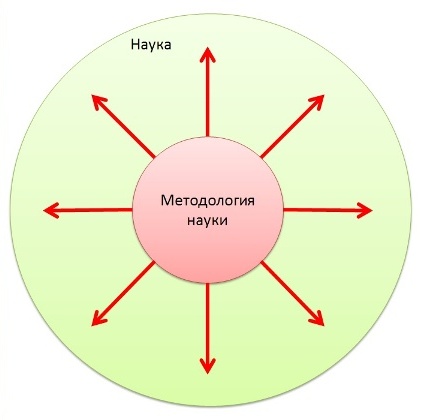 Рис. 2.1. Роль научной методологии в развитии науки Некоторые положения методологического знания являются общими для ряда наук, другие отражают специфику конкретной науки. В методологическом знании выделяются следующие уровни (Э. Г. Юдин): философский, общенаучный, конкретно-научный, технологический 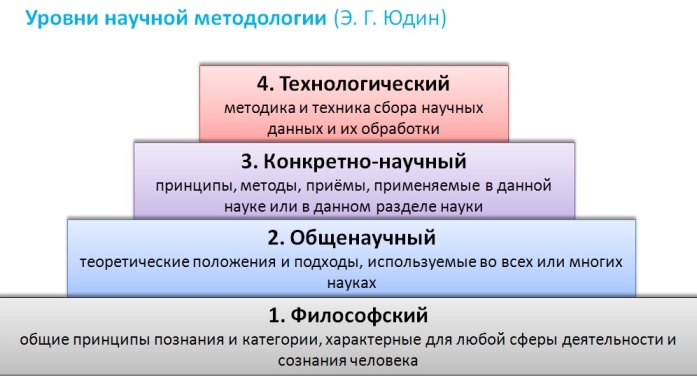 Рис. 2.2. Уровни научной методологии  Охарактеризуйте уровни методологического знания?            В структуре методологического знания Э.Г. Юдин выделяет четыре уровня: философский, обще-научный, конкретно-научный, технологический.Содержание высшего – философского уровня методологии составляют общие принципы познания и категориальный аппарат науки в целом. Методологические функции на этом уровне выполняет вся система философского знания: философские категории, законы, закономерности, подходы.           Второй уровень – обще-научная методология – представляет собой теоретические положения, которые можно применить ко всем или к большинству научных дисциплин.          Третий уровень – конкретно-научная методология – это совокупность методов и принципов, применяемых в той или иной науке.          Четвертый уровень – технологическая методология – составляют методика и техника исследования, то есть набор процедур, обеспечивающих получение достоверного эмпирического материала и его первичную обработку. На этом уровне методологическое знание носит четко выраженный нормативный характер.            Все уровни методологии взаимосвязаны и имеют определенное самодвижение. При этом философский уровень выступает в качестве всеобщей методологии и содержательного основания всякого методологического знания.Раскройте методологические принципы научного исследования.         Большую роль в успешном осуществлении психолого-педагогических исследований играет принцип единства теории и практики. Практика — критерий истинности того или иного теоретического положения. Теория, не опирающаяся на практику, оказывается умозрительной, бесплодной. Теория призвана осветить путь практике. Практика, не направляемая научной теорией, страдает стихийностью, отсутствием должной целеустремленности, малоэффективностью. Поэтому при организации психолого-педагогических исследований очень важно исходить не только из достижений психолого-педагогической теории, но и из развития практики.                Другим методологическим принципом является конкретно-исторический подход к исследуемой проблеме, но он немыслим без творчества. Этого требует весь дух диалектики. Опыт убеждает, что нельзя глубоко исследовать ту или иную проблему подготовки будущих специалистов, идя только проторенными путями, следуя выработанным шаблонам и не пытаясь творчески преобразовать их. Если исследователь стремится по-настоящему помочь бурно развивающейся педагогической практике, он должен по-новому решать возникающие проблемы.                Творческий подход к решению исследуемой проблемы тесно связан с принципом, объективности рассмотрения психолого-педагогических явлений самих по себе. Искусство исследователя заключается в том, чтобы найти пути и средства проникновения в суть феномена, не внеся при этом ничего внешнего, субъективного. К примеру, в истории науки долгое время бытовало мнение, что объективная реальность, в том числе и внутренний мир человека, непознаваема и что в лучшем случае эту реальность можно познать, уловить только с помощью самонаблюдения, самосозерцания (такой метод называется интроспекцией).              Успех психолого-педагогического исследования во многом зависит от реализации принципа всесторонности изучения психолого-педагогических процессов и явлений. Любой педагогический феномен связан многими нитями с другими явлениями и его изолированное, одностороннее рассмотрение неизбежно приводит к искаженному, ошибочному выводу. К примеру, образовательный процесс в вузе сложен, динамичен и неразрывно связан со многими факторами. Следовательно, его и надо изучать как определенное явление, относительно обособленное от внешней среды и в то же время находящееся в тесном контакте с ней.               Методологический принцип всесторонности предполагает комплексный подход к исследованию педагогических процессов и явлений. Одно из важнейших требований комплексного подхода — установление всех взаимосвязей исследуемого явления, учет всех внешних воздействий, оказывающих на него влияние, устранение всех случайных факторов, искажающих картину изучаемой проблемы. Другое его существенное требование — использование в ходе исследования разнообразных методов в их различных сочетаниях.                Еще один методологический принцип психолого-педагогического исследования — единство исторического и логического. Логика познания объекта, феномена воспроизводит логику его развития, т. е. его историю.              К методологическим принципам исследования относится системность, т. е. системный подход к изучаемым объектам. Он предполагает рассмотрение объекта изучения как системы: выявление определенного множества ее элементов (выделить и учесть все их невозможно, да этого и не требуется), установление классификации и упорядочение связей между этими элементами, выделение из множества связей системообразующих, т. е. обеспечивающих соединение разных элементов в систему.Название методахарактеристикадостоинстваНедостатки, ограничесностиУстные опросные методыприменяется в тех случаях, когда желательно вести наблюдение за поведением и реакциями человека, отвечающего на вопросы. Этот вид опроса позволяет глубже, чем письменный, проникнуть в психологию человека, однако требует специальной подготовки, обучения и, как правило, больших затрат времени на проведение исследования. - оперативность (быстрота и правильность),- объективность,- практичность,- надежность (точность измерений),- эффективность (отношение результата к затратам),- возможность широкого охвата большого количества объектов исследования,.Ответы испытуемых, получаемые при устном опросе, существенно зависят и от личности того человека, который ведет опрос, и от индивидуальных особенностей того, кто отвечает на вопросы, и от поведения обоих лиц в ситуации опроса.Беседа, - метод установления в ходе непосредственного общения психических особенностей ученика, позволяющий получить интересующую информацию с помощью предварительно подготовленных вопросовНаличие контакта с собеседником, возможность учитывать его ответные реакции, оценивать его поведение, отношение к содержанию разговора, задать дополнительные, уточняющие вопросы. Беседа может носить сугубо индивидуальный характер, быть гибкой, максимально адаптированной к ученику.На устный ответ затрачивается меньше времени, чем на письменный. Заметно сокращается количество вопросов, на которые не получены ответы Особую проблему представляет фиксация беседы. Магнитофонная запись, производящаяся без согласия собеседника, запрещается по этическим и юридическим мотивам. Открытая запись смущает и угнетает собеседника точно так же, как стенографирование. Непосредственная фиксация ответов во время беседы становится ещё более серьёзной помехой, если интервьюера интересуют не столько факты и события, сколько точка зрения, позиция по тому или иному вопросу. Записи, сделанные непосредственно после беседы, таят в себе опасность субъективных трансформаций.Интервью - это метод получения необходимой информации путем непосредственной целенаправленной беседы интервьюера с респондентомВо-первых хочется отметить, что интервью - это самый интерактивный вид опроса. При возникновении каких-либо неясностей респондент может переспросить вопрос, равно как интервьюер может попросить разъяснения ответа на вопрос. Во-вторых, интервьюер может контролировать опрос (беседу) и модифицировать перечень задаваемых вопросов, добиваясь максимальной эффективности. Интервью может быть включено в прямой телеэфир для демонстрации широкой общественности позиций опрашиваемого лица (чаще всего такие интервью проводятся с людьми, имеющими высокий уровень компетентности по данной проблеме или занимающими высокие должности, а также с политиками и бизнесменами). Если не предполагается опроса большого числа респондентов, то сразу же после проведения интервью становятся ясны позиции респондентов и дополнительный анализ зачастую не требуется. По манере поведения респондента во время проведения с ним интервью можно определить, говорит ли он правду или лжет, Во-первых, при проведении интервью возможно более глубокое искажение передаваемых данных от респондента к интервьюеру вследствие морально-психологической скованности, особенно если интервьюер задает сугубо личные или интимные вопросы. Если бы те же вопросы были заданы в письменной форме (анкетирование) и анонимно, то, скорее всего, респондент ответил бы на них искренне, а в интервью ему может быть стыдно высказывать определенные мысли интервьюеру и поэтому он предпочтет солгать и представить себя в лучшем свете. Во-вторых, анализ проведенных интервью при большом их количестве и степени малой степени формализованности является более сложным, чем анализ анкет. Еще одним недостатком интервью является косвенное воздействие личности интервьюера на личность респондента во время проведения беседы, что может привести к даче не совсем точных данных со стороны опрашиваемого. При проведении анкетирования такого недостатка не выявлено.Наблюдение это метод целенаправленного, определенным образом фиксируемого восприятия исследуемого объекта. В процессе его осуществления психолог непосредственно воспринимает действия людей в конкретных условиях и в реальном времени, причем он фиксирует не только состояние, но и развитие явлений и процессов, а также взаимодействие всех участников наблюденияГлавным преимуществом этого метода можно назвать непосредственную связь исследователя с объектом его изучения. Кроме того, очень важным является отсутствие опосредствующих звеньев и оперативность получения информации. Именно этот метод даёт возможность уловить детали данного явления, его многогранность. Гибкость метода - ещё одно качество, имеющее немаловажное значение при изучении социальных явлений. И, наконец, относительная дешевизна - важный атрибут, присущий этому методу. Однако, все эти достоинства не исключают и ряда недостатков.Наблюдатель вольно или невольно влияет на изучаемый процесс, вносит в него что-то такое, что не присуще его природе. Оперативность же оборачивается локальностью, ограниченностью изучаемой ситуации, неспособностью охватить совокупность всех признаков познаваемого явления. Недостаточная продуманность программы наблюдения, нечеткое определение категорий наблюденияОтсутствие органической связи категории наблюдения с гипотезами исследованияАморфная формулировка условий наблюдения, что предопределяет трудности регистрации единиц наблюденияПреждевременное начало массовых наблюдений, то есть до того, как будет подготовлен весь инструментарийОтсутствие должной апробации инструментарияНе соответствие профессиональной подготовки и личностных качеств наблюдателя тому набору функций, который им реально придется выполнятьНе соответствие кодировки карточек наблюдения программе обработки данныхОтсутствие классификатора контент-анализа дневников наблюдателей.Эксперимент − это метод исследования, который позволяет активно и целенаправленно воздействовать на педагогические явления, путем создания новых условий или введения новых факторов для выявления причинно-следственных зависимостей (Н.М. Борытко)а) эксперимент позволяет искусственно отделить изучаемое явление от других;б) позволяет целенаправленно изменять условия педагогического воздействия на испытуемых;в) глубже, чем другие методы, помогает установить характер связей между различными компонентами исследуемого процесса (между факторами, условиями и результатами формирования того или иного качества);г) предоставляет возможность повторять отдельные изучаемые явления примерно в тех же условиях. Искусственность эксперимента и его отдаленность от жизниАнкетирование - письменная форма опроса, осуществляемая при помощи специально составленных анкет и происходящая без непосредственного контакта исследователя с респондентом- анкетирование позволяет собрать необходимую информацию за короткое время;- информация об исследуемом объекте, получаемая с помощью анкетирования, представляет массовую картину;- полученные ответы являются индивидуальными мнениями респондентов, на которые не влияют ни личность интервьюера, ни его взгляды;- для проведения анкетирования респондентам необязательно быть высококвалифицированными специалистами;- респонденты дают более обоснованные ответы за счет уверенности в анонимности проводимых исследований и отсутствия исследователя;- время и скорость заполнения анкеты подбираются респондентом самостоятельно в зависимости от своих личных качеств.- возможность подмены респондента, особенно часто это встречается при почтовых опросах;- потеря индивидуальности ответов (иногда респонденты дают ответы, советуясь с тем, кто находится поблизости в данный момент);- низкий возраст анкет (при почтовых опросах).Недописанный тезисМетод недописанного тезиса выявляет общий взгляд на некоторые ценности жизни. Воспитаннику предлагается заготовленный заранее листок с тезисами, которые необходимо дописать. На ответ отводится ограниченное время (до одной минуты).Временные рамки, подобранный перечень вопросов, легкость интерпритацииОграниченность времениНе учитывается поведение, настроение испытуемогоМетод восхождения от абстрактного к конкретному Метод восхождения от абстрактного к конкретному Метод восхождения от абстрактного к конкретному Метод восхождения от абстрактного к конкретному Метод формализации это представление самых разнообразных объектов путем отображения и изображения их содержания и структуры в знаковой форме, при помощи самых разнообразных "искусственных" языков1) обеспечивает полноту обозрения определенной области проблем, обобщенность подхода к их решению; 2) базируется на использовании специальной символики, которая обеспечивает краткость и четкость фиксации знания; 3) связана с приписыванием отдельным символам или их системам определенных значений, что позволяет избежать многозначности терминов, свойственной обычным языкам; 4) позволяет формировать знаковые модели объектов, а изучение реальных вещей и процессов заменять изучением этих моделей. В психологии мало применяется.№Структурный компонент программы(раздел)Комментарии к содержанию структурных компонентов ( разделов) программыКомментарии к содержанию структурных компонентов ( разделов) программы1.Эмоциональное выгорание педагоговВ последнее время в обществе бурно происходят образовательные реформы, которые должны нести в себе не только большой развивающий и обучающий потенциал, но и должны сохранять здоровье всех участников образовательного процесса. Это возможно, если педагог профессионально компетентен, физически и психологически здоров, а также устойчив к развитию негативных профессионально-обусловленных состояний. На сегодняшний день последняя задача остается трудновыполнимой. В связи с большой эмоциональной напряженностью профессиональной деятельности педагога, нестандартностью педагогических ситуаций, ответственностью и сложностью профессионального труда учителя, увеличивается риск развития синдрома «эмоционального выгорания». При этом очень мало обращается внимания на действующие эффективные психолого-педагогические и медицинские технологии, которые направлены на сохранение здоровья педагога, снижающих риск формирования синдрома «эмоционального выгорания» и появления кризиса профессии в целом.В последнее время в обществе бурно происходят образовательные реформы, которые должны нести в себе не только большой развивающий и обучающий потенциал, но и должны сохранять здоровье всех участников образовательного процесса. Это возможно, если педагог профессионально компетентен, физически и психологически здоров, а также устойчив к развитию негативных профессионально-обусловленных состояний. На сегодняшний день последняя задача остается трудновыполнимой. В связи с большой эмоциональной напряженностью профессиональной деятельности педагога, нестандартностью педагогических ситуаций, ответственностью и сложностью профессионального труда учителя, увеличивается риск развития синдрома «эмоционального выгорания». При этом очень мало обращается внимания на действующие эффективные психолого-педагогические и медицинские технологии, которые направлены на сохранение здоровья педагога, снижающих риск формирования синдрома «эмоционального выгорания» и появления кризиса профессии в целом.2.Обоснование актуальности темыПроблема психологического здоровья личности, живущей в нестабильном, изменяющемся мире, сложных, экстремальных социо-экологических условиях, приобрела особую актуальность в конце XX -начале XXI века - века наук о человеке, среди которых консолидирующее место принадлежит психологии.Повышенный интерес к человеку как к субъекту труда обратил внимание исследователей на изменения, которые происходят с личностью в процессе выполнения профессиональной деятельности.Проблема психологического здоровья личности, живущей в нестабильном, изменяющемся мире, сложных, экстремальных социо-экологических условиях, приобрела особую актуальность в конце XX -начале XXI века - века наук о человеке, среди которых консолидирующее место принадлежит психологии.Повышенный интерес к человеку как к субъекту труда обратил внимание исследователей на изменения, которые происходят с личностью в процессе выполнения профессиональной деятельности.3.Объект исследованиясиндром эмоционального выгораниясиндром эмоционального выгорания4.Предмет исследованияособенности эмоционального выгорания у педагоговособенности эмоционального выгорания у педагогов5.Цель исследованияопределить уровень профессионального выгорания педагоговопределить уровень профессионального выгорания педагогов6.ГипотезаСиндром эмоционального выгорания развивается в процессе длительной профессиональной деятельности педагога;На формирование синдрома эмоционального выгорания оказывают влияние, как личностные качества педагогов, так и организационные характеристики их деятельности.Своевременная профилактика и коррекция снижает негативные последствия СЭВ.Синдром эмоционального выгорания развивается в процессе длительной профессиональной деятельности педагога;На формирование синдрома эмоционального выгорания оказывают влияние, как личностные качества педагогов, так и организационные характеристики их деятельности.Своевременная профилактика и коррекция снижает негативные последствия СЭВ.7.Экспериментальная база исследованияОбщеобразовательная школа8.Методы исследования:Методика исследования эмоционального состояния (по В.В.Бойко);Многофакторный личностный опросник FPI ( Авторы: И.Фаренберг, Х.Зарг, Р.Гампел: модифицированная форма «В»);Метод диагностики межличностных отношений (адаптированный вариант интерперсональной диагностики Т.Лири)9.результатВыявить уровень выгорания педагогов, выявить причины, подготовить рекомендации и профилактике и коррекции.